Publicado en  el 17/11/2014 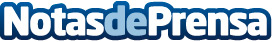 ESIC Sevilla celebró la Graduación las Promociones 2013-2014 y entregó los Premios AsterEl pasado 14 de Noviembre de 2014, se celebró en el Salón de Actos del Edificio EXPO en la ciudad de Sevilla el Acto de Graduación de las Promociones 2013-2014 de ESIC Sevilla, así como la entrega de los premios ASTER de ANDALUCIA.Datos de contacto:ESICNota de prensa publicada en: https://www.notasdeprensa.es/esic-sevilla-celebro-la-graduacion-las_1 Categorias: Premios http://www.notasdeprensa.es